Об утверждении Порядка предоставления сведений и документов, необходимых для предоставления социальных услуг	В соответствии с Федеральным законом «Об основах социального обслуживания граждан в Российской Федерации», статьей 3 областного закона
«О разграничении полномочий органов государственной власти Смоленской области в сфере социального обслуживания граждан»Администрация Смоленской области  п о с т а н о в л я е т:	1. Утвердить прилагаемый Порядок предоставления сведений и документов, необходимых для предоставления социальных услуг.	2. Настоящее постановление вступает в силу с 1 января 2015 года.Губернатор
Смоленской области								    А.В. ОстровскийУТВЕРЖДЕНпостановлением Администрации Смоленской областиот 09.09.2014  № 632ПОРЯДОКпредоставления сведений и документов, необходимых для предоставления социальных услуг1. Настоящий Порядок устанавливает правила предоставления сведений и документов, необходимых для предоставления социальных услуг.2. В настоящем Порядке понятия и термины используются в значениях, определенных Федеральным законом «Об основах социального обслуживания граждан в Российской Федерации».3. Основанием для рассмотрения вопроса о предоставлении социального обслуживания граждан является  заявление о предоставлении социальных услуг
(далее - заявление) по форме, утвержденной приказом Министерства труда и социальной защиты Российской Федерации от 28.03.2014 № 159н, представленное гражданином или его представителем в отдел (сектор) социальной защиты населения Департамента Смоленской области по социальному развитию (далее – отдел (сектор) социальной защиты населения Департамента) по месту жительства (пребывания), либо обращение в его интересах иных граждан, обращения государственных органов, органов местного самоуправления, общественных объединений непосредственно в отдел (сектор) социальной защиты населения Департамента, либо заявление или обращение, переданное в рамках межведомственного взаимодействия.4. Гражданин или его представитель одновременно с заявлением должен представить сведения и документы, необходимые для предоставления социальных услуг, перечень которых определяется порядком предоставления социальных услуг поставщиками социальных услуг в Смоленской области, утверждаемым нормативным правовым актом Администрации Смоленской области (далее – порядок предоставления социальных услуг).Гражданин или его представитель одновременно с заявлением вправе по собственной инициативе представить сведения и документы, необходимые для предоставления социальных услуг и подлежащие представлению в рамках межведомственного взаимодействия, перечень которых определяется порядком предоставления социальных услуг.5. По желанию граждан заявление и документы, предусмотренные порядком предоставления социальных услуг, могут быть направлены в отдел (сектор) социальной защиты населения Департамента на бумажном носителе или в форме электронного документа с использованием информационно-технологической и коммуникационной инфраструктуры, в том числе единого портала государственных и муниципальных услуг и (или) регионального портала государственных и муниципальных услуг.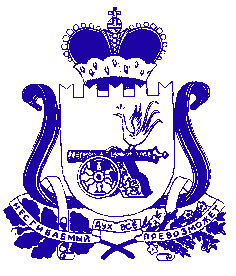 АДМИНИСТРАЦИЯ СМОЛЕНСКОЙ ОБЛАСТИП О С Т А Н О В Л Е Н И Еот  09.09.2014  № 632 